w sprawie: wyrażenia  zgody na  rozłożenie  na raty  ceny  nieruchomości  gruntowej                        sprzedawanej    w    drodze    bezprzetargowej     położonej   w  Gubinie                    przy  ul. Orlej.                   Na podstawie art.30 ust.2 pkt.3 ustawy z dnia 8 marca 1990 roku o samorządzie gminnym (Dz.U. z  2001r. , Nr 142, poz. 1591 z późn. zm.) oraz art. 11 ust.1  i art. 70 ust.2 i 3 ustawy z dnia 21 sierpnia 1997 roku o gospodarce nieruchomościami ( Dz. U. z  2004 r. Nr 261, poz.2603 z późn. zm.)zarządzam, co następuje: §1. Wyrażam zgodę na rozłożenie na 5 rat rocznych  ceny  nieruchomości gruntowej wynoszącej  8 200,00 zł /netto/ + 22% VAT, co stanowi kwotę brutto 10 004,00 zł /słownie złotych : dziesięć tysięcy cztery 00/100/, oznaczonej jako działka nr 406/2 o   pow. 259 m² położonej przy ul. Orlej  w obr. 7 miasta Gubina dla Pani  Krystyny Konopko,                   zam. w Gubinie przy ul. Orlej 8.§2.  Cena nieruchomości, o której mowa w § 1 winna być wniesiona w następujący sposób: 1/ pierwsza rata w kwocie 1.640,00 zł plus 1.804,00 zł  z tytułu opłaty VAT, co stanowi łącznie  3.444,00 zł /brutto/ płatna będzie przed zawarciem aktu notarialnego,2/ pozostałe 4 raty po  1.640,00 zł /brutto/  płatne będą  raz w roku z terminem                                   płatności do 31 marca każdego roku, nie dłużej niż  do 31 marca 2014 roku,3/ raty podlegają oprocentowaniu przy zastosowaniu stopy  procentowej równej stopie redyskonta weksli stosowanej przez Narodowy Bank Polski,4/ w terminach wymagalności rat wymagana  jest również kwota oprocentowania, o której     jest mowa w § 2 pkt.3.§3. Na zabezpieczenie spłaty   niespłaconej  przed zawarciem aktu notarialnego ceny       nieruchomości winna być ustanowiona – hipoteka.   §4.  Wykonanie zarządzenia powierzam Naczelnikowi Wydziału Nieruchomości i Gospodarki Przestrzennej oraz Skarbnikowi Miasta Gubin wg kompetencji. §5. Zarządzenie wchodzi w życie z dniem podpisania.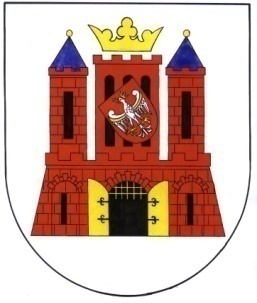 ZARZĄDZENIE nr 35/2009
BURMISTRZA MIASTA GUBINA
z dnia: 30 stycznia 2009 r.